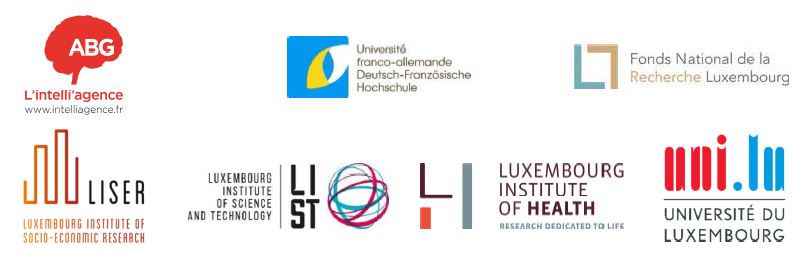 REGISTRATION FORMCROSS-BORDER POSTDOCTORIALESLuxembourg, November 6th – 9thREMINDER registration fees: 120€application deadline: June 23rdfinal selection and participation confirmation: 3-7 July Your participation will be guaranteed once the payment of fees has been made.Fill the form and send it together with:your CV (in French, German or English)your cover letter in English: reasons why you want to take part in this workshop, your expectations and some information on your career goals. If you don’t have a precise idea of what you want to do next, please give us some information on your potential career orientation.to the project coordinator of your institution:candidates from LIH: malou.fraiture@lih.lu candidates from LIST: anke.zwetsch@list.lu  candidates from the University of Luxembourg: simone.witzmann@uni.lu candidates from LISER: esther.zana-nau@liser.lu candidates working in France or Germany, or being unemployed, or back from an international mobility or facing a dual career development: kimpe@dfh-ufa.org □ I commit myself to be present during the 4 days and to participate actively.□ I agree to stay in the youth hostel overnight until the last day of the event.Date, signatureYOUR PERSONAL DATAYOUR PERSONAL DATALast nameFirst nameCity and country of residencePhone numberMail	Language skills – please assess your level with the Common European Framework of reference for languagesEnglishFrenchGermanno knowledge    A1     A2     B1     B2     C1     C2     no knowledge    A1     A2     B1     B2     C1     C2     no knowledge    A1     A2     B1     B2     C1     C2     YOUR EMPLOYMENT SITUATIONYOUR EMPLOYMENT SITUATIONWhen is your contract coming to an end? When did it come to an end? (mm/yyyy)Name of your current or last research institution, laboratory and cityDisciplineHow is (was) your contract funded?third part funding – if yes, which funding?institutional fundingyes     noyes     noYOUR PHDYOUR PHDWhen did you defend your thesis? (mm/yyyy)University delivering your PhDDisciplineHave you been supported by the Franco-German University (cotutelle or Franco-German doctoral college)?yes     no